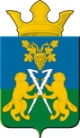                                        ДУМА               Ницинского сельского поселения                     Слободо – Туринского  муниципального  района                                     четвертого созыва                                           РЕШЕНИЕот 18 октября  2018г.                                                                        № 97-НПА                                                                       с. Ницинское   Об утверждении Положения о порядке ведения Реестрамуниципальной собственности Ницинского сельского поселенияВ соответствии с Гражданским кодексом Российской Федерации, Федеральным законом от 06.10.2003 № 131-ФЗ «Об общих принципах организации местного самоуправления в Российской Федерации», в целях реализации Приказа Минэкономразвития РФ от 30.08.2011 № 424 «Об утверждении Порядка ведения органами местного самоуправления реестров муниципального имущества», Уставом Ницинского сельского поселения, Дума Ницинского сельского поселенияРЕШИЛА:              1. Утвердить Положение о порядке ведения Реестра  муниципальнойсобственности Ницинского сельского поселения (прилагается).             2. Признать утратившими силу: Решение Думы Ницинского сельскогопоселения    от 24.12.2014 года № 60 «Об утверждении Положения о порядке ведения  реестра муниципальной  собственности Ницинского сельского поселения»; Решение Думы  Ницинского сельского поселения от 19.04.2018г № 60 «Об утверждении Положения  о порядке ведения реестра муниципальной собственности Ницинского сельского поселения»             3. Опубликовать настоящее решение   в печатном средстве массовой информации  Думы и Администрации  Ницинского сельского поселения                                                                                      «Информационный вестник Ницинского сельского поселения», а также обнародовать путем размещения  на официальном сайте Ницинского сельского поселения (www.nicinskoe.ru).             4. Контроль за исполнением  настоящего Решения возложить на постоянную   комиссию по экономической политике и муниципальной собственности (председатель комиссии Полякова М.А.)Председатель Думы                                                       Глава  Ницинского                                 Ницинского сельского поселения                                 сельского поселения ____________ Л.Д. Хомченко                             __________ Т.А. Кузеванова     Утверждено Решением  ДумыНицинского сельского поселения от 18.10.2018г № 97-НПАПОЛОЖЕНИЕо порядке ведения Реестрамуниципальной собственности Ницинского сельского поселенияГлава 1. Общие положения1. Положение о порядке ведения реестра муниципальной собственности Ницинского сельского поселения (далее - Положение) разработано в соответствии с Гражданским кодексом Российской Федерации, Федеральным законом от 06.10.2003 № 131-ФЗ "Об общих принципах организации местного самоуправления в Российской Федерации", в целях реализации Приказа Минэкономразвития РФ от 30.08.2011 № 424 "Об утверждении Порядка ведения органами местного самоуправления реестров муниципального имущества".2. Целью ведения реестра является организация единой системы учета имущества, отражение движения имущества, находящегося в муниципальной собственности Ницинского сельского поселения. 3. Объектами учета реестра (далее - Объектами учета), являются:-находящееся в муниципальной собственности Ницинского сельского поселения недвижимое имущество (здание, строение, сооружение или объект незавершенного строительства, земельный участок, жилое, нежилое помещение или иной прочно связанный с землей объект, перемещение которого без соразмерного ущерба его назначению невозможно, либо иное имущество, отнесенное законом к недвижимости);-находящееся в муниципальной собственности Ницинского сельского поселения движимое имущество (машины, станки, оборудование, материалы, транспортные средства, хозяйственный инвентарь);- муниципальные унитарные предприятия, муниципальные учреждения, акции, доли (вклады) в уставном (складочном) капитале которых принадлежат Ницинскому сельскому поселению, иные юридические лица, учредителем (участником) которых является Ницинское сельское поселение; 4. Совершение сделок с объектом муниципальной собственности возможно только после его включения в Реестр.5. Формирование и ведение реестра осуществляет Администрация Ницинского сельского поселения (далее - Администрация) Глава 2. Структура реестра1. Реестр состоит из 3 разделов.В раздел 1 включаются сведения о муниципальном недвижимом имуществе.В раздел 2 включаются сведения о муниципальном движимом имуществе.В раздел 3 включаются сведения о правообладателях: муниципальных унитарных предприятиях, муниципальных учреждениях, доли (вклады) в уставном (складочном) капитале которых принадлежат Ницинскому сельскому поселению, иных юридических лицах, в которых Ницинское сельское поселение является учредителем (участником).    Разделы 1 и 2 группируются по видам имущества и содержат сведения о сделках с имуществом. Раздел 3 группируется по организационно-правовым формам лиц. 2. Документом, подтверждающим факт учета муниципального имущества в реестре, является выписка из реестра, содержащая реестровый номер муниципального имущества и иные, достаточные для идентификации муниципального имущества, сведения по их состоянию в реестре на дату выдачи выписки из него.Глава 3. Сведения, подлежащие включению в реестр1. К учету муниципального имущества принимаются объекты, стоимостью свыше 40 тысяч рублей, относящиеся к основным средствам согласно действующему законодательству о бухгалтерском учете. Объекты жилищного фонда учитываются в Реестре независимо от балансовой стоимости.      2. Сведения об объектах учета в реестре представляют собой характеристики данных объектов и определяются на основании следующих документов:- бухгалтерской отчетности муниципальных унитарных предприятий, муниципальных учреждений, иных юридических лиц;-  органов технической инвентаризации;- органа государственной регистрации прав на недвижимое имущество и сделок с ним;-  гражданско-правовых договоров;-  оценки независимого эксперта;-  иных документов, подтверждающих характеристики объектов учета.    3. При учете объектов муниципальной собственности в раздел 1 Реестра включаются следующие сведения (указываются в соответствующих графах):- реестровый номер;- наименование недвижимого имущества;- адрес (местоположение) недвижимого имущества;- кадастровый номер муниципального недвижимого имущества;- площадь, протяженность и (или) иные параметры, характеризующие физические свойства недвижимого имущества;- сведения о балансовой и остаточной стоимости недвижимого имущества;- сведения о кадастровой стоимости недвижимого имущества;- дата возникновения и прекращения права муниципальной собственности на недвижимое имущество;- реквизиты документов - оснований возникновения (прекращения) права муниципальной собственности на недвижимое имущество;- сведения о правообладателе муниципального недвижимого имущества;- сведения об установленных в отношении муниципального недвижимого имущества ограничениях (обременениях) с указанием основания и даты их возникновения и прекращения;-сведения о государственной регистрации права муниципальной  собственности;- дата ввода в эксплуатацию (за исключением объектов незавершенного строительства);В отношении земельных участков дополнительно включаются сведения:- категория земель;- разрешенное использование.    4. В раздел 2 реестра включаются следующие сведения (указываются в соответствующих графах):        -реестровый номер;- наименование движимого имущества;- сведения о балансовой и остаточной стоимости движимого имущества;- дата возникновения и прекращения права муниципальной собственности на движимое имущество;- реквизиты документов - оснований возникновения (прекращения) права муниципальной собственности на движимое имущество;- сведения о правообладателе муниципального движимого имущества;- сведения об установленных в отношении муниципального движимого имущества ограничениях (обременениях) с указанием основания и даты их возникновения и прекращения.В отношении транспортных средств также в раздел 2 реестра включаются сведения:- марка, модель транспортного средства;- идентификационный номер (VIN);- номер паспорта транспортного средства.     5. В раздел 3 реестра включаются сведения о муниципальных унитарных предприятиях, муниципальных учреждениях, доли (вклады) в уставном (складочном) капитале которых принадлежат муниципальному образованию, иных юридических лицах, в которых муниципальное образование является учредителем (участником), в том числе:- полное наименование и организационно-правовая форма юридического лица;- адрес (местонахождение);        - основной государственный регистрационный номер и дата  государственной регистрации;- реквизиты документа - основания создания юридического лица (участия муниципального образования в создании (уставном капитале) юридического лица);- размер уставного фонда (для муниципальных унитарных предприятий);- данные о балансовой и остаточной стоимости основных средств (фондов) (для муниципальных учреждений и муниципальных унитарных предприятий);- среднесписочная численность работников (для муниципальных учреждений и муниципальных унитарных предприятий).Глава 5. Порядок ведения реестра1.Ведение реестра означает выполнение следующих процедур:- включение объекта в реестр;- исключение объекта из реестра;- внесение в реестр изменившихся сведений об объекте. 2.Включение объекта в реестр означает первичное внесение сведений в реестр. 2.1.Для внесения сведений об объектах недвижимого имущества предоставляются :1) копии правоустанавливающих документов:- договор купли-продажи;- решение собственника о передаче имущества при приеме-передаче объектов бюджетами разных уровней, договор, акт приема-передачи;- решение суда, вступившее в законную силу;- договор на оказание услуг, отчет об оценке (выписка) - один из документов (в случае оценки, переоценки объектов учета);2) копии документов о государственной регистрации прав на недвижимое имущество и сделок с ним:- свидетельство о государственной регистрации права собственности;- свидетельство о государственной регистрации прав: постоянного (бессрочного) пользования, оперативного управления, хозяйственного ведения, аренды;3) копии документов технического и кадастрового учета (при наличии):- технический план, технический паспорт, выписка из технического паспорта;- кадастровый паспорт объекта учета;4) копии документов о присвоении (смене) адреса объекта недвижимости при необходимости;5) копии документов, свидетельствующих о наличии обременений (ограничений);6) сведения бухгалтерской отчетности об объекте недвижимости (справка о балансовой и остаточной стоимости объекта учета или информация в предоставленных перечнях имущества).     2.2.Для внесения сведений об объектах движимого имущества предоставляются:1) копии правоустанавливающих документов:- договор купли-продажи или муниципальный контракт;- акт приема-передачи к Договору или к муниципальному контракту, товарная накладная - один из документов;2) копии документов о регистрации (для автотранспорта) - паспорт транспортного средства. 2.3.На внесение сведений о создании  муниципальным образованием муниципальных унитарных предприятий, муниципальных учреждений и иных юридических лиц предоставляются:- копия свидетельства о государственной регистрации юридического лица;-копия свидетельства о постановке на учет в налоговом органе юридического лица и присвоении ему идентификационного номера налогоплательщика (ИНН);- копия свидетельства о внесении записи в ЕГРЮЛ (выписка из Единого государственного Реестра юридических лиц);- копия Устава с последующими изменениями и дополнениями;- копия Решения о создании организации;- копия распоряжения о назначении руководителя организации.3. Исключение объекта из реестра означает прекращение наблюдения за объектом в связи с изменением его собственника или списанием имущества. 4. Внесение изменений в реестр производится по факту изменений характеристик объекта или юридического лица, за которым закреплено или которому передано право пользования муниципальным имуществом, а также по факту движения муниципального имущества (изменение балансовой принадлежности, договоров аренды, безвозмездного пользования, доверительного управления,  залога и пр., а также проведение переоценки).4.1. Внесение в реестр сведений об объектах учета и записей об изменении сведений о них осуществляется на основании Постановления администрации Ницинского сельского поселения, письменного заявления правообладателя недвижимого и (или) движимого имущества, сведения о котором подлежат включению в разделы 1 и 2 реестра, или лица, сведения о котором подлежат включению в раздел 3 реестра, в 2-недельный срок с момента возникновения, изменения или прекращения права на объекты учета (изменения сведений об объектах учета).4.2. Внесение в реестр записей об изменении сведений о муниципальных унитарных предприятиях, муниципальных учреждениях и иных лицах, учтенных в разделе 3 реестра, осуществляется на основании письменных заявлений указанных лиц, к которым прилагаются заверенные копии документов, подтверждающих изменение сведений в 2-недельный срок с момента изменения сведений об объектах учета.4.3. В отношении объектов казны Ницинского сельского поселения сведения об объектах учета и записи об изменении сведений о них вносятся в реестр на основании Постановления Администрации Ницинского сельского поселения и надлежащим образом заверенных копий документов, подтверждающих приобретение муниципальным образованием имущества, возникновение, изменение, прекращение права муниципальной собственности на имущество, изменений сведений об объектах учета, в 2-недельный срок с момента возникновения, изменения или прекращения права Ницинского сельского поселения на имущество. В случае, если установлено, что имущество не относится к объектам учета либо имущество не находится в собственности Ницинского сельского поселения, муниципальных предприятий и учреждений, не подтверждены права лица на муниципальное имущество, правообладателем не представлены или представлены не полностью документы, необходимые для включения сведений в реестр, Администрация  принимает решение об отказе включения сведений об имуществе в реестр.При принятии решения об отказе включения в реестр сведений об объекте учета правообладателю направляется письменное сообщение об отказе (с указанием его причины).Решение об отказе включения в реестр сведений об объектах учета может быть обжаловано правообладателем в порядке, установленном законодательством Российской Федерации.5. Объекту учета присваивается реестровый номер один раз и повторно не используется при присвоении иным объектам Реестра, в том числе в случае прекращения права собственности.6.Муниципальные учреждения и иные лица, владеющие муниципальной собственностью, в срок до 1 марта текущего года, а муниципальные унитарные предприятия в срок до 1 апреля текущего года ежегодно представляют в Администрацию по состоянию на 1 января года, следующего за отчетным:1) сведения об объектах учета на бумажном и электронном носителях по форме, предусмотренной в приложении № 1 к настоящему Положению;2) копию надлежаще заверенного годового бухгалтерского баланса.Правообладатели представляют вышеуказанные сведения об объектах учета в соответствии с данными бухгалтерской отчетности и несут ответственность за полноту и достоверность указанных сведений. Не позднее 1 июня текущего года проводится сверка муниципального имущества, числящегося на балансе правообладателя, с данными реестра. В случае выявления расхождений с данными реестра, правообладатели представляют в Администрацию документы, подтверждающие произошедшие изменения по каждому объекту.7. Реестр ведется на бумажных и электронных носителях. В случае несоответствия информации на указанных носителях приоритет имеет информация на бумажных носителях.8. Реестр должен храниться и обрабатываться в местах, недоступных для посторонних лиц, с соблюдением условий, обеспечивающих предотвращение хищения, утраты, искажения и подделки информации.Глава 6. Порядок предоставления сведений из реестра1. Сведения об объектах учета, содержащихся в реестре, носят открытый характер и предоставляются  администрацией любым заинтересованным лицам в виде:-выписки из реестра по конкретному объекту; - справки об отсутствии в реестре информации о конкретном объекте 2. Юридическим лицам и индивидуальным предпринимателям указанная информация предоставляется на основании письменного обращения в Администрацию, физическим лицам - на основании устного обращения.В обращении о предоставлении сведений должно быть указано:-для предоставления сведений об объекте недвижимости - адрес объекта недвижимости;- для предоставления сведений об объекте движимого имущества - информация, позволяющая индивидуализировать указанный объект.Срок предоставления сведений - в течение 10 дней.Предоставление сведений из реестра является бесплатным3. Ежегодно до 1 июля текущего года Администрация предоставляет Думе Ницинского сельского поселения для утверждения:1) сведения из реестра муниципальной собственности по состоянию на 1 января отчетного года по форме согласно Приложению № 2;2) годовой отчет об изменениях в реестре, связанных с возникновением и прекращением права муниципальной собственности на недвижимое имущество за соответствующий год по форме согласно Приложению № 3;3) перечень муниципальных предприятий, учреждений, иных правообладателей, которые не предоставили обновленных сведений о муниципальном имуществе для внесения в реестр в отчетном году.	Глава 7. Заключительные положения.1. Администрация несет ответственность за достоверность, полноту и сохранение информационных баз Реестра.Приложение № 1к Положению о порядке ведения Реестрамуниципальной собственностиНицинского сельского поселенияВЕДОМОСТЬналичия основных средств на балансовом счете предприятия (учреждения)на 01.01.20__ г.Руководитель предприятия (учреждения) ______________ (____________________)Главный бухгалтер ______________ (____________________)Приложение № 2к Положению опорядке ведения Реестрамуниципальной собственностиНицинского сельского поселенияРЕЕСТРобъектов муниципальной собственности Ницинского сельского поселения на 01.01. 20__ г.                                                                                                                                             тыс. руб.Приложение № 3к Положению о порядке ведения Реестрамуниципальной собственности                                                                                                        Ницинского сельского поселенияГОДОВОЙ ОТЧЕТоб изменениях в реестре муниципальной собственности,связанных с возникновением и прекращениемправа собственности Ницинского сельского поселенияна недвижимое имущество за ____ год1. Возникновение права собственности Ницинского сельского поселения на недвижимое имущество:2. Прекращение права муниципальной собственности на недвижимое имущество:Глава Ницинского сельского поселения:_____________   (_______________)                                                                    М.п.№ п/пИнвентарный.№Полное наименование основного средстваДата вводаАдресНорма амортизации в % или срок службы в месяцахБалансовая стоимость Остаточная стоимость 12345678НаименованиеКол-воБалансовая стоимостьОстаточная стоимостьИмущество, находящееся в муниципальной казне (всего), в т.ч.:нежилые здания, помещенияжилой фондпрочее недвижимое имуществодвижимое имуществоземельные участкиИмущество, находящееся в хозяйственном ведении (всего), в т.ч.:нежилые здания, помещенияжилой фондпрочее недвижимое имуществодвижимое имуществоИмущество, находящееся в оперативном управлении (всего), в т.ч.:нежилые здания, помещенияжилой фондпрочее недвижимое имуществодвижимое имуществоВСЕГО:Муниципальные унитарные предприятияМуниципальные учреждения (всего), в т.ч.муниципальные автономные учреждениямуниципальные бюджетные учреждениямуниципальные казенные учрежденияВСЕГО муниципальных организацийРеестровый номерНаименованиеМестоположениеНаименование предыдущего правообладателяДокумент - основание возникновения права муниципальной собственностиРеестровый номерНаименованиеМестоположениеНаименование предыдущего правообладателяДокумент - основание прекращения права муниципальной собственности